№ 2.10-02/060821-6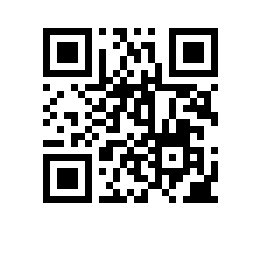 от 06.08.2021Об утверждении состава аттестационной комиссии и секретаря аттестационной комиссии на  учебный год для образовательной программы  ПРИКАЗЫВАЮ:Утвердить аттестационную комиссию и секретаря аттестационной комиссии для образовательной программы  , направления подготовки , ,  формы обучения в следующем составе:Председатель — Казаков С.П., доктор экономических наук, доцент департамента маркетинга,Члены комиссии:- , - , - , Секретарь — 